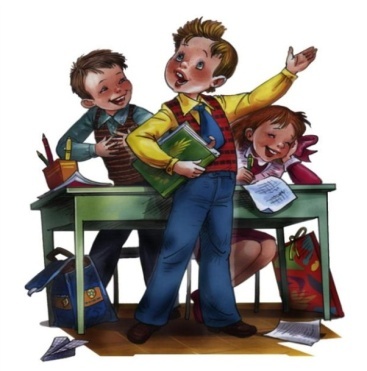 «Школьная жизнь»                                     	Газета Муниципального казенного общеобразовательного учреждения       	Бобровская средняя общеобразовательная школа № 3                       Февраль 2012,   №6 (28)   День Защитника Отечества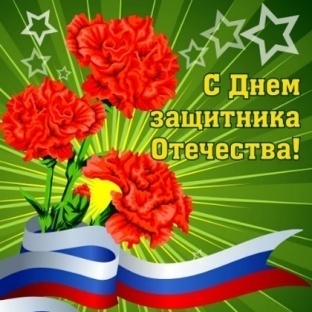 	Стоим мы на посту, повзводно и поротно.
Бессмертны, как огонь.Спокойны, как гранит.
Мы — армия страны. Мы — армия народа.
Великий подвиг наш история хранит.
Принято было считать, что 23 февраля 1918 года отряды Красной гвардии одержали свои первые победы под Псковом и Нарвой над регулярными войсками Кайзеровской Германии. Вот эти первые победы и стали «Днем рождения Красной Армии».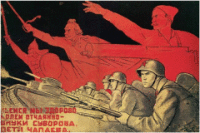 В 1922 году эта дата была официально объявлена Днем Красной Армии. Позднее 23 февраля ежегодно отмечался в СССР как всенародный праздник — День Советской Армии и Военно-Морского Флота. После распада Советского Союза дата была переименована в День защитника Отечества. 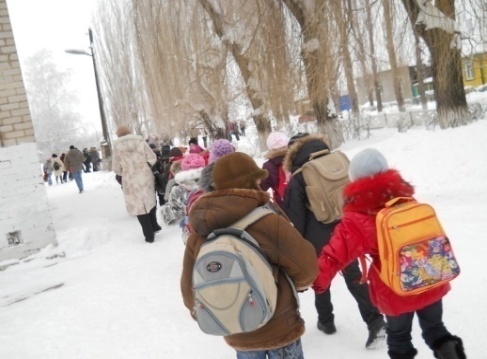 С 1946 года праздник стал называться Днем Советской Армии и Военно-Морского Флота.Для некоторых людей праздник 23 февраля остался днем мужчин, которые служат в армии или в каких-либо силовых структурах. Тем не менее, большинство граждан России и стран бывшего СССР склонны рассматривать День защитника Отечества не столько, как годовщину великой победы или День Рождения Красной Армии, сколько, как День настоящих мужчин. Защитников в самом широком смысле этого слова.Учебно-практическое занятие по эвакуации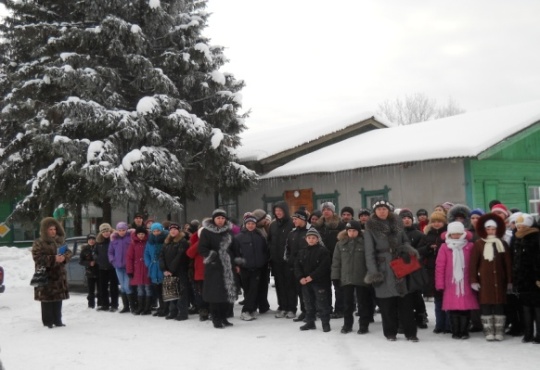 3 февраля 2012г. в МОУ БСОШ №3 прошло учебно-тренировочное занятие по эвакуации учащихся и сотрудников из здания школы на случай возникновения ЧС.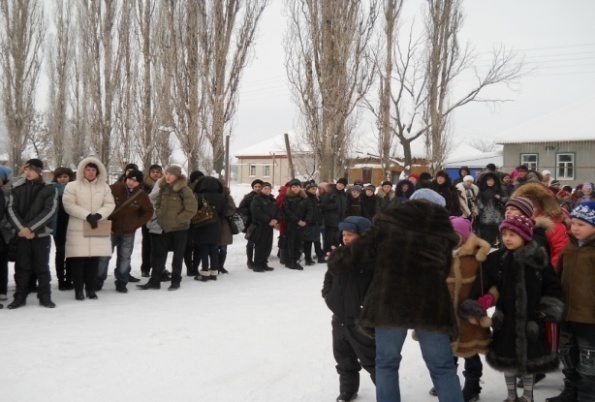 Эвакуация прошла организованно, в установленное по нормативу время.В рамках месячника военно-патриотического воспитания был проведен конкурс рисунков, посвященных Дню защитника Отечества, по результатам которого победителями стали: Танчук Дарья, 2 классАверкиева Полина, 2 классКруглова Анастасия, 4б классОвсянникова Елизавета, 8а классБирюкова Кристина, 10 классПоздравляем победителей!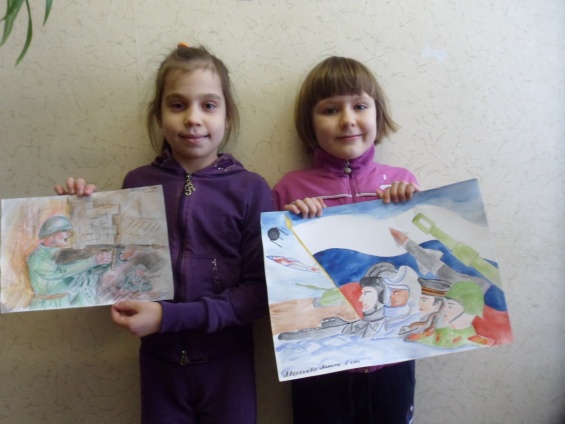 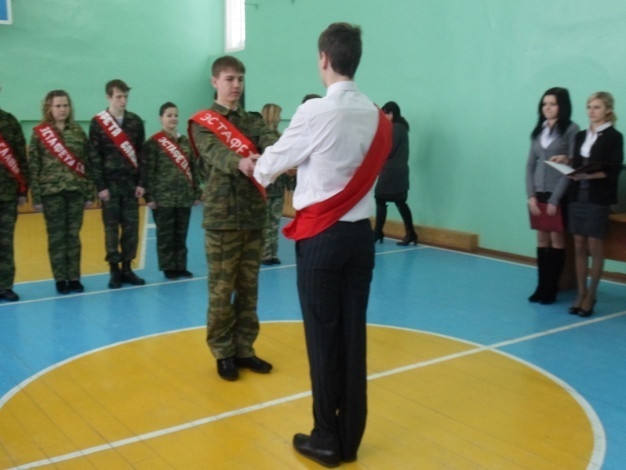 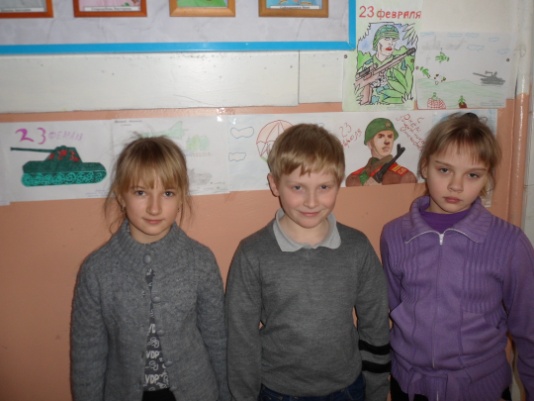 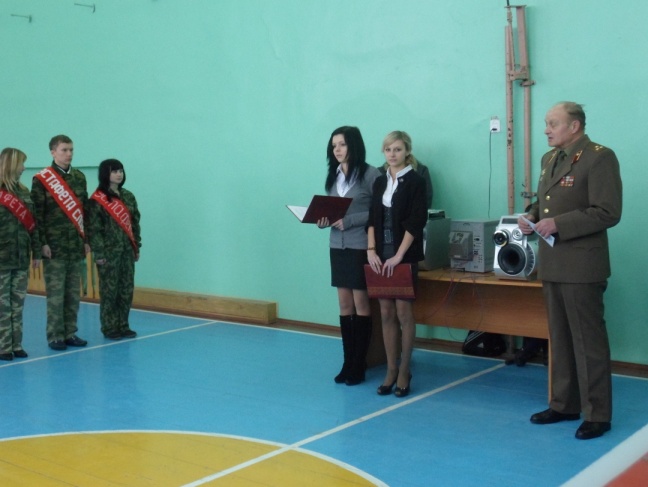 Эстафета «Слава»Есть традиции, соблюдать которые является гражданским долгом каждого живущего в нашей стране человека. Они возникли, как дань преклонения и уважения  памяти отцов и дедов, проливших кровь, защищая нашу родину. 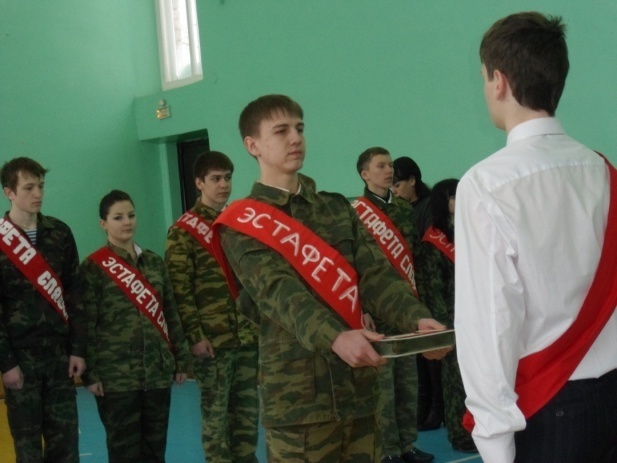 Одной из таких традиций является эстафета «Слава», связанная с передачей из одного учебного заведения района в другое шкатулки с землей с обагренного кровью защитников Сталинграда Мамаева кургана.  Вот уже 44 года вместе с землей передают поколения школьников друг другу память о тех, кто не пожалел своих жизней, защищая страну от вражеских захватчиков. Это событие обычно приурочивается ко  дню окончания Сталинградской битвы, а так же к празднованию Дня защитников Отечества.В 10 часов утра 17 февраля 2012г. в здании нашей Бобровской школы №3, было  по-праздничному  шумно. Учащиеся ожидали прибытия делегации из Бобровской школы №1, которые должны были привезти шкатулку с землей с Мамаева кургана. Этому событию был посвящен митинг, организованный сразу же по прибытии гостей. На нем выступили ветераны Великой отечественной войны – Н.В. Степанов и В. Ф. Капустин.  После чего в окружении почетного караула учащихся реликвия была выставлена на всеобщее обозрение в фойе школы, где каждый имел возможность её увидеть. 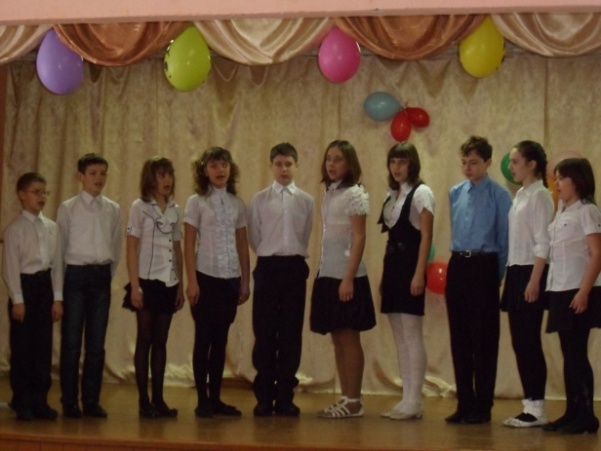 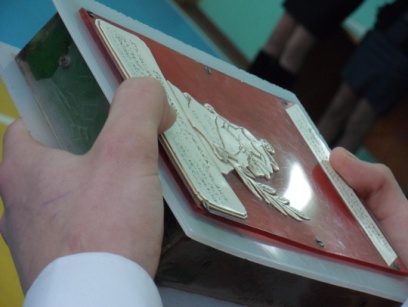 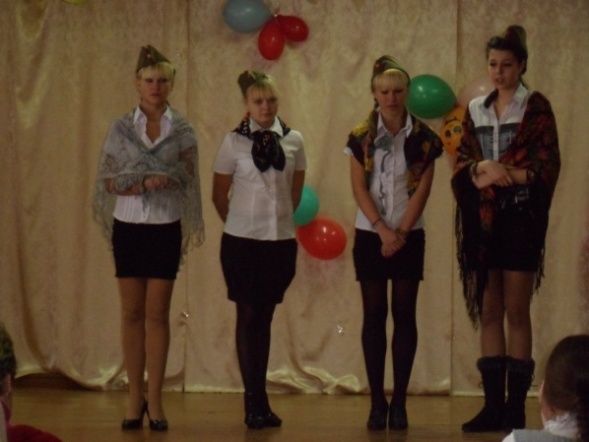 После линейки были проведены конкурсы стихов и песен, посвященных Дню защитников Отечества. А 18 февраля была продолжена эстафета Славы, и уже наших учащихся с шкатулкой со священной землей принимало профессиональное училище №43. 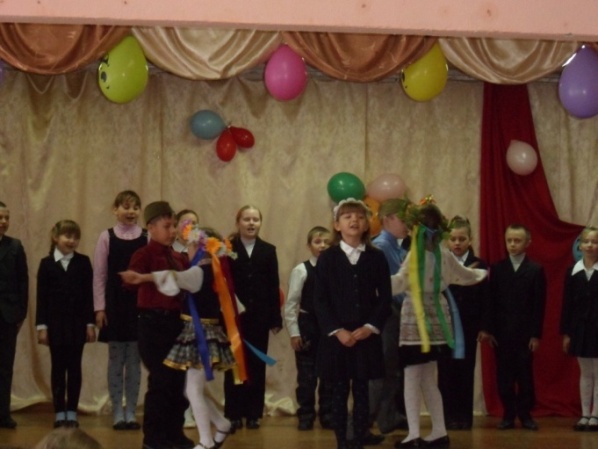 Как хорошо, что в нашем обществе поддерживаются, такие патриотические традиции, они делают нерушимой связь поколений, и не дают забывать о тех, кто не пожалел жизни,  защищая Россию.                             Совет старшеклассников. 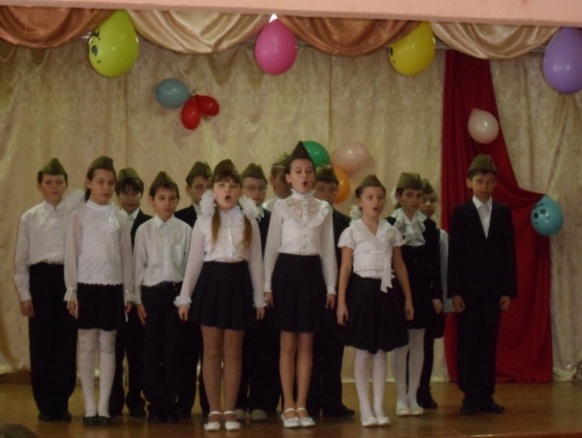 Конкурс военно-патриотической песни	17 февраля 2012г. прошел конкурс военно-патриотической песни, в ходе которого были исполнены песни «Первым делом самолеты», «Смуглянка», «Рота раз», «Десантный батальон», «Солдат молоденький», «Журавли», «Москвичи», «Ах, эти тучи».Поздравляем победителей конкурса!I место: 2, 3а, 11 классыII место: 4б, 10 классыIII место: 3б, 4а, 5, 8б классыПоздравляем с ПРАЗДНИКОМветеранов ВОВ, участников боевых действий в Афганистане и Чечне и будущих защитников Отечества!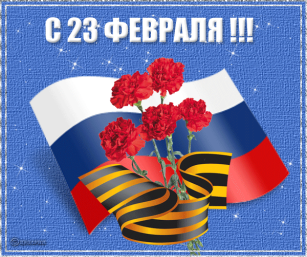 Желаем всем здоровья,успехов, мира и счастья!Пусть как можно больше светлых и радостных дней ожидает Вас впереди!Совет старшеклассников